Modello di domanda -1-Al DirigenteScolastico             dell’I.C. Santa Maria del Cedro                                         OGGETTO: OGGETTO: domanda di partecipazione al bando di selezione pubblica per il reclutamento di n°3 figure professionali per il conferimento di incarichi di assistenza specialistica con contratto d'opera per servizi – L.R. 27/85 – Interventi per l'integrazione scolastica degli studenti con disabilità Comune di Santa Maria del Cedro (CS) a.s. 2023/2024.Il/La sottoscritto/a	natoa …………………….….…….….. il …………….….. residente a……..……….………………… (	)in via…………………………………..………n°…..….. recapito telef.…………...………………………Codice fiscale……………………………………………e-mail…………………………………………….(tutti i dati sopra richiesti sono da intendersi obbligatori)chiededi accedere alla selezione per l’incarico di Assistente all’Autonomia e alla Comunicazionesecondo i termini del Bando pubblico prot. n. 6708/ U del 13.10.2023 del quale dichiara diaccettare tutte le condizioni stabilite.A tale scopo dichiara il possesso dei seguenti requisiti per l’ammissione:cittadinanza italiana o di uno Stato membro dell’Unione Europea;godimento dei diritti politici e civili;non avere riportato condanne penali e/o non avere procedimenti penali incorso;non essere stato destituito, dispensato o dichiarato decaduto dall’impiego;possesso del seguente titolo accessoTitolo conseguito il …………………… presso……….……………………..…………………………unitamente a*…………………………………………………………………………………………….I cittadini degli Stati membri dell’UE, oltre ai requisiti indicati, dichiarano di:godere dei diritti civili e politici anche negli stati di appartenenza o provenienza;essere in possesso, fatta eccezione per la titolarità della cittadinanza italiana, di tutti gli altri requisiti per i cittadini della Repubblica;avere adeguata conoscenza della lingua italiana.Alla presente domanda allega:la relativa “Griglia per la valutazione dei titoli” (Tabella  A  )debitamente compilata e sottoscritta;	il proprio curriculum vitae in formato europeo aggiornato con   evidenziati gli elementi utili ai fini della selezione di cui al bando;la fotocopia di un proprio documento di riconoscimento in corso di validità;**la	formale	autorizzazione	dell’Amministrazione	di	appartenenza	attestante	la compatibilità dell’impegno da assumere con l’attività di servizio (**se pubblicodipendente).Il sottoscritto autorizza l’Istituto ad utilizzare i propri dati secondo i termini della recente legislazione vigente (con particolare riferimento al D.lgs 101/’18), comunque al solo fine della documentazione relativa alla attività di cui all’oggetto.……………………..……..,li……………………Con osservanza…….……………………………………All.AISTITUTO COMPRENSIVO STATALE “Paolo Borsellino” 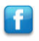 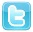 Via Lavinium s.n.c. – 87020 SANTA MARIA DEL CEDRO (CS)Tel. e Fax 0985/5462-5731 - C.F. 92011810782 - C. M. CSIC83700Rwww.icsantamariadelcedro.edu.it e-mail: csic83700r@istruzione.it  pec: csic83700r@pec.istruzione.it Scuola Secondaria I Grado ad indirizzo musicaleGriglia di valutazione “Educatore Professionale” (Tabella A)Data                                                                                                  Firma_____________________________                                    __________________________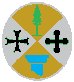 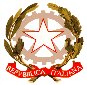 UNIONE EUROPEAREGIONE CALABRIAAssessorato Istruzione, Alta Formazione e RicercaREPUBBLICA ITALIANATitoloTitoloTitoloTitoloTitoloPuntiTitolo di accesso a pena di esclusione:- Laurea Magistrale Psicologia o Scienze Pedagogiche o Scienze della Formazione Primaria (LM85), Laurea quadriennale vecchio ordinamento in Scienze dell’Educazione, Laurea quadriennale vecchio ordinamento in Pedagogia, Laurea magistrale LM-50 Programmazione e gestione dei servizi educativi, LM- 93 Teorie e metodologie dell'e-learning e della media education (art. 1, comma 595, Legge n. 205/2017).Titolo di accesso a pena di esclusione:- Laurea Magistrale Psicologia o Scienze Pedagogiche o Scienze della Formazione Primaria (LM85), Laurea quadriennale vecchio ordinamento in Scienze dell’Educazione, Laurea quadriennale vecchio ordinamento in Pedagogia, Laurea magistrale LM-50 Programmazione e gestione dei servizi educativi, LM- 93 Teorie e metodologie dell'e-learning e della media education (art. 1, comma 595, Legge n. 205/2017).Titolo di accesso a pena di esclusione:- Laurea Magistrale Psicologia o Scienze Pedagogiche o Scienze della Formazione Primaria (LM85), Laurea quadriennale vecchio ordinamento in Scienze dell’Educazione, Laurea quadriennale vecchio ordinamento in Pedagogia, Laurea magistrale LM-50 Programmazione e gestione dei servizi educativi, LM- 93 Teorie e metodologie dell'e-learning e della media education (art. 1, comma 595, Legge n. 205/2017).Titolo di accesso a pena di esclusione:- Laurea Magistrale Psicologia o Scienze Pedagogiche o Scienze della Formazione Primaria (LM85), Laurea quadriennale vecchio ordinamento in Scienze dell’Educazione, Laurea quadriennale vecchio ordinamento in Pedagogia, Laurea magistrale LM-50 Programmazione e gestione dei servizi educativi, LM- 93 Teorie e metodologie dell'e-learning e della media education (art. 1, comma 595, Legge n. 205/2017).Titolo di accesso a pena di esclusione:- Laurea Magistrale Psicologia o Scienze Pedagogiche o Scienze della Formazione Primaria (LM85), Laurea quadriennale vecchio ordinamento in Scienze dell’Educazione, Laurea quadriennale vecchio ordinamento in Pedagogia, Laurea magistrale LM-50 Programmazione e gestione dei servizi educativi, LM- 93 Teorie e metodologie dell'e-learning e della media education (art. 1, comma 595, Legge n. 205/2017).VALUTAZIONE LAUREA20 (Votazione 110 e lode)16 (Votazione da 109 a 110)14 (Votazione da 106 a 108)12 (Votazione da 101 a 105)10 (Votazione da 96 a 100)8 (Votazione < di 96)Titolo di accesso a pena di esclusione:Laurea   Triennale   Scienze    dell’educazione    e della formazione L-19, Psicologia, Scienze della comunicazione, Scienze Pedagogiche.Titolo di accesso a pena di esclusione:Laurea   Triennale   Scienze    dell’educazione    e della formazione L-19, Psicologia, Scienze della comunicazione, Scienze Pedagogiche.Titolo di accesso a pena di esclusione:Laurea   Triennale   Scienze    dell’educazione    e della formazione L-19, Psicologia, Scienze della comunicazione, Scienze Pedagogiche.Titolo di accesso a pena di esclusione:Laurea   Triennale   Scienze    dell’educazione    e della formazione L-19, Psicologia, Scienze della comunicazione, Scienze Pedagogiche.Titolo di accesso a pena di esclusione:Laurea   Triennale   Scienze    dell’educazione    e della formazione L-19, Psicologia, Scienze della comunicazione, Scienze Pedagogiche.VALUTAZIONE LAUREA20 (Votazione 110 e lode)16 (Votazione da 109 a 110)14 (Votazione da 106 a 108)12 (Votazione da 101 a 105)10 (Votazione da 96 a 100)8 (Votazione < di 96)Abilitazione all’insegnamentoAbilitazione all’insegnamentoAbilitazione all’insegnamentoAbilitazione all’insegnamentoAbilitazione all’insegnamento2Master post-laurea,inerenti la materia oggetto dell’Avviso, di durata biennale c/o Università e/o Enti riconosciuti (max 2)Master post-laurea,inerenti la materia oggetto dell’Avviso, di durata biennale c/o Università e/o Enti riconosciuti (max 2)Master post-laurea,inerenti la materia oggetto dell’Avviso, di durata biennale c/o Università e/o Enti riconosciuti (max 2)Master post-laurea,inerenti la materia oggetto dell’Avviso, di durata biennale c/o Università e/o Enti riconosciuti (max 2)Master post-laurea,inerenti la materia oggetto dell’Avviso, di durata biennale c/o Università e/o Enti riconosciuti (max 2)3Titoli professionali metodo ABA2Titolo polivalente del Corso di Specializzazione per l’insegnamento in classi con sostegnoTitolo polivalente del Corso di Specializzazione per l’insegnamento in classi con sostegnoTitolo polivalente del Corso di Specializzazione per l’insegnamento in classi con sostegnoTitolo polivalente del Corso di Specializzazione per l’insegnamento in classi con sostegnoTitolo polivalente del Corso di Specializzazione per l’insegnamento in classi con sostegno8Partecipazione a corsi o seminari di aggiornamento attinenti la professionalità richiesta (max5)Partecipazione a corsi o seminari di aggiornamento attinenti la professionalità richiesta (max5)Partecipazione a corsi o seminari di aggiornamento attinenti la professionalità richiesta (max5)Partecipazione a corsi o seminari di aggiornamento attinenti la professionalità richiesta (max5)Partecipazione a corsi o seminari di aggiornamento attinenti la professionalità richiesta (max5)2Servizio di assistenza agli alunni disabili presso scuole stataliServizio di assistenza agli alunni disabili presso scuole stataliServizio di assistenza agli alunni disabili presso scuole stataliServizio di assistenza agli alunni disabili presso scuole stataliServizio di assistenza agli alunni disabili presso scuole statali2 per ogni annoMax 6 Servizio di assistenza specialistica per disabili presso altri Enti Pubblici o privatiServizio di assistenza specialistica per disabili presso altri Enti Pubblici o privatiServizio di assistenza specialistica per disabili presso altri Enti Pubblici o privatiServizio di assistenza specialistica per disabili presso altri Enti Pubblici o privatiServizio di assistenza specialistica per disabili presso altri Enti Pubblici o privati3 per ogni anno   max 6